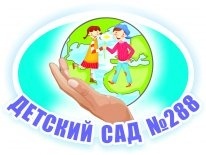 		                                               Утверждаю: _________ 		                                                                    Заведующий МБДОУ О.В. Лахнова                                                                                      _______________________________Рабочая программа пообразовательной области «Речевое развитие»                                                                                  Разработали:                                                        Фомина Ольга Владимировна,                                                          Алабаева Клавдия Викторовна                                                                   воспитатели общеобразовательной                              группы № 1 (с 1,5 – 3 лет)                                                                                   Челябинск 2017АктуальностьРабота по развитию речи детей занимает одно из центральных мест в дошкольном образовательном учреждении, это объясняется важностью периода дошкольного детства в речевом становлении ребенка. Значимость речевого развития дошкольников подтверждается и Федеральным государственным образовательным стандартом дошкольного образования, в котором выделена образовательная область «Речевое развитие».В соответствии со стандартом речевое развитие детей дошкольного возраста включает овладение речью как средством общения и культуры; обогащение активного словаря; развитие связной, грамматически правильной диалогической и монологической речи; развитие речевого творчества; развитие звуковой и интонационной культуры речи, фонематического слуха; знакомство с книжной культурой, детской литературой, понимание на слух текстов различных жанров детской литературы; формирование звуковой аналитико-синтетической активности как предпосылки обучения грамоте.Стратегия современного обучения родному языку заключается в его направленности не просто на формирование определенных знаний, умений и навыков, а на воспитание и развитие личности ребенка, его теоретического мышления, языковой интуиции и способностей, на овладение культурой речевого общения и поведения. Дошкольный возраст – это период активного усвоения ребенком разговорного языка, становления и развития всех сторон речи – фонетической, лексической, грамматической. Полноценное владение родным языком в дошкольном детстве является необходимым условием решения задач умственного, эстетического и нравственного воспитания детей в максимально сенситивный период развития. Чем раньше будет начато обучение родному языку, тем свободнее ребенок будет им пользоваться в дальнейшем, это фундамент для последующего систематического изучения родного языка.Состояние развития речи детей дошкольного возраста на современном этапе ученые характеризуют как крайне неудовлетворительное (Т.И.Гризик, Л.Е.Тимощук, О.С.Ушакова и др.) и отмечают необходимость целенаправленного обновления и систематизации речевой работы в дошкольных образовательных учреждениях. Данное обстоятельство диктует необходимость рассмотрения классического подхода к организации работы по речевому развитию детей дошкольного возраста в условиях реализации федерального государственного образовательного стандарта дошкольного образования. На достижение названной цели направлена рабочая программа образовательной области «Речевое развитие».Процесс развития речи детей дошкольного возраста строится с учетом обще дидактических и методических принципов, поскольку именно они являются руководящей идеей организации речевого развития детей:- принцип активности предполагает сообщение воспитанникам целей обучения, творческое выполнение ими заданий, активное усвоение учебного материала, активизацию мыслительной деятельности, систематическую работу над языком; данный принцип характеризуется развитием активной мыслительной деятельности, что достигается речевой основой обучения, мотивациии интереса, развитием навыков и умений самостоятельной работы по созданию продукта речевой деятельности;- принцип наглядности обеспечивает создание наглядных представлений о предметах и явлениях окружающего мира, от которых зависит эффективность обучения родному языку; данный принцип осуществляется при помощи лингвистических (контекст, толкование новых слов, подбор синонимов и антонимов) и экстралингвистических средств (изобразительные средства, невербальные средства, демонстрация предметов и наблюдение явлений окружающей действительности);- принцип систематичности предусматривает концентрическое усвоение языкового материала; систематичность проявляется в организации и последовательной подаче материала («от легкого к трудному») и обеспечивает доступность и посильность обучения родному языку;- принцип доступности и посильности реализуется в делении речевого материала на этапы и в подаче его небольшими дозами, соответственно возрастным особенностям становления речи детей; - принцип взаимосвязи сенсорного, умственного и речевого развития детей базируется на понимании речи как речемыслительной деятельности, становление и развитие которой тесно связано с познанием окружающего мира; работу по развитию речи нельзя отрывать от работы направленной на развитие сенсорных и мыслительных процессов; данный принцип подразумевает активное использование методов и приемов, способствующих развитию всех познавательных процессов;- принцип коммуникативно-деятельностного подхода к развитию речиосновывается на понимании речи как деятельности, заключающейся в использовании языка для коммуникации; данный принцип подразумевает развитие речи как средства общения и познания, указывает на практическую направленность процесса обучения родному языку, меняет методы обучения, выдвигая на первый план формирование речевого высказывания;- принцип развития языкового чутья («чувства языка») подразумевает развитие неосознанного владения закономерностями языка; многократное восприятие речи и использование в собственных высказываниях сходных форм формирует у ребенка аналогии, а затем он усваивает и закономерности языка;- принцип формирования элементарного осознания явлений языкаосновывается на том, что в основе овладения речью лежит не только имитация, подражание взрослым, но и неосознанное обобщение явлений языка; данный принцип предусматривает создание внутренней системы правил речевого поведения, которая позволяет ребенку не просто повторить, но и создавать новые высказывания;- принцип взаимосвязи работы над различными сторонами речи, развития речи как целостного образованияпредусматривает освоение всех уровней языка в их тесной взаимосвязи: освоение лексики, формирование грамматического строя, развитие восприятия речи и произносительных навыков, диалогической и монологической речи; в центре внимания педагога должна быть работа над связным высказыванием, в котором суммируются все достижения ребенка в овладении языком;- принцип обогащения мотивации речевой деятельности основывается на том, что от мотива зависит качество речи и мера успешного обучения; обогащение мотивов речевой деятельности детей должно учитывать возрастные особенности детей, использование разнообразных приемов, стимулирующих речевую активность и способствующих развитию творческих речевых умений детей;- принцип обеспечения активной речевой практикивыражается в том, что язык усваивается в процессе его употребления, речевой практики; речевая активность является одним из основных условий своевременного речевого развития ребенка – это не только говорение, но и слушание, восприятие речи; данный принцип предусматривает создание условий для широкой речевой практики всех детей в разных видах деятельности;Следует помнить, что соотношение компонентов процесса речевого развития и принципов обучения речи является не абсолютным, а относительным с точки зрения доминирующего влияния того или иного принципа на соответствующий компонент. Важно иметь в виду, что любой предшествующий принцип имеет отношение ко всем другим последующим компонентам обучения, подобно тому, как задачи определяют содержание обучения, методы - выбор форм организации обучения. Достижению целей и задач рабочей программы способствуют культурологический, познавательно-коммуникативный, информационный и деятельностный подходы, в русле которых проводится отбор содержания материала, его структурирование. Данная рабочая программа является нормативно-управленческим документом дошкольного образовательного учреждения, характеризующим систему организации образовательной деятельности педагога в рамках образовательной области «Речевое развитие» Рабочая программа построена на основе учета конкретных условий, образовательных потребностей и особенностей развития детей дошкольного возраста. Нормативно-правовую основу для разработки рабочей программы образовательной области «Речевое развитие» составляют:- образовательная программа дошкольного образовательного учреждения;- федеральный закон от 29.12.2012г. №273-ФЗ «Об образовании в Российской Федерации»;- приказ МОиН РФ от 17.10.2013г. №1155 «Об утверждении федерального государственного образовательного стандарта дошкольного образования»;- приказ МОиН РФ от 30.08.2013г. №1014 «Об утверждении порядка организации и осуществления образовательной деятельности по основным общеобразовательным программам – образовательным программам дошкольного образования»;- постановление Главного государственного санитарного врача РФ от 15.05.2013г. №26 «Об утверждении СанПиН 2.4.1.3049-13 «Санитарно-эпидемиологические требования к устройству, содержанию и организации режима работы дошкольных образовательных организаций».Характеристика возрастных особенностей воспитанниковРабота по речевому развитию детей в дошкольном образовательном учреждении строится с учетом возрастных особенностей речевого развития детей каждой возрастной группы и приоритетных линий развития разных сторон детской речи  в раннем возрасте (от 1,5 до 3 лет).На втором году жизни в речи детей происходят значительные изменения – связи между объектами окружающего мира и словами, их обозначающими, формируются значительно быстрее, чем на первом году жизни. Понимание речи окружающих по-прежнему опережает умение говорить. Дети усваивают названия предметов, действий, обозначения некоторых качеств и состояний. В процессе разнообразной деятельности со взрослыми дети усваивают, что одно и то же действие может относиться к разным предметам, формируется способность обобщения. Способность к обобщению позволяет детям узнавать предметы, изображенные на картинке, осознавать существующие между предметами связи.Дети способны поддерживать небольшой разговор со взрослыми о событиях, связанных с их личным опытом.Происходит увеличение словарного запаса детей: к полутора годам он равен примерно 20-30 словам, к концу второго года жизни – до 40-50 слов (появляется много глаголов и существительных, встречаются простые прилагательные, наречия, предлоги). Происходит замена облегченных слов обычными (иногда несовершенными в фонетическом отношении). Отмечается улучшение звукопроизношения: после полутора лет дети правильно произносят многие звуки, вместе с тем свистящие, шипящие и сонорные звуки, а также слитные фонемы в словах почти не встречаются.К полутора годам в высказываниях детей появляются двухсловные предложения, а в конце второго года обычным становится использование трехсловных и четырехсловных предложений. К концу второго года жизни дети начинают усваивать эмоционально-экспрессивную лексику, в речи появляются оценочные суждения (плохой – хороший).Целевые ориентиры образовательного процессаВ соответствии с федеральным государственным образовательным стандартом дошкольного образования к целевым ориентирам образовательной области «Речевое развитие» относятся следующие социально-нормативные возрастные характеристики возможных достижений ребенка. Целевые ориентиры образования в младенческом и раннем возрасте:– владеет активной речью, включенной в общение; может обращаться с вопросами и просьбами, понимает речь взрослых; знает названия окружающих предметов и игрушек;– проявляет интерес к стихам, песням и сказкам, рассматриванию картинки, стремится двигаться под музыку; эмоционально откликается на различные произведения культуры и искусства.Промежуточные планируемые результаты в возрасте 1 – 3 года.Развитие свободного общения со взрослыми и детьми:использует речь для общения со взрослыми и сверстниками;способен выражать свои ощущения в словесной форме.Развитие всех компонентов устной речи детей (лексической стороны, грамматического строя речи, произносительной стороны речи; связной речи – диалогической и монологической форм) в различных формах и видах детской деятельности:понимает и правильно использует в речи слова, обозначающие предметы, их свойства, действия;способен согласовывать существительные с местоимениями и глаголами, строить простые предложения из 2–4 слов;владеет отчетливым произношением изолированных гласных и большинства согласных (кроме свистящих, шипящих и сонорных) звуков;способен понимать небольшие рассказы без наглядного сопровождения, с помощью взрослого рассказать об игрушке (картинке).Практическое овладение воспитанниками нормами речи:сопровождает речью игровые и бытовые действия;способен пользоваться высотой и силой голоса, передавать вопрос или восклицание;способен участвовать в драматизации отрывков знакомых сказок.Развитие литературной речи:активно реагирует на содержание знакомых произведений;повторяет за педагогом слова и строки знакомых стихов;способен отвечать на элементарные вопросы по содержанию иллюстраций.Приобщение к словесному искусству, в том числе развитие художественного восприятия и эстетического вкуса:проявляет интерес к рассматриванию иллюстраций в книгах для малышей, сопереживает знакомым персонажам;в понимании содержания литературного произведения опирается на личный опыт;появляются любимые сказки, стихи;знаком с произведениями детских писателей и поэтов Южного Урала (Н.В. Пикулева, Л.К. Татьяничева и др.).Формирование звуковой аналитико-синтетической активности:способен вслушиваться в звучание слова;знаком (в практическом плане) с терминами «слово», «звук».Задачи рабочей программы- формировать навыки владения речью как средством общения и культуры; - обогащать активный словарь; - способствовать развитию связной, грамматически правильной диалогической и монологической речи; - содействовать развитию речевого творчества; - развивать звуковую и интонационную культуру речи, фонематический слух; - знакомить с книжной культурой, детской литературой;- формировать понимание на слух текстов различных жанров детской литературы; - формировать звуковую аналитико-синтетическую активность как предпосылку обучения грамоте.Конкретизация задач:побуждать использовать речь для общения со взрослыми и сверстниками, выражать свои ощущения в словесной форме;учить понимать и правильно использовать в речи слова, обозначающие предметы, их свойства, действия;формировать навыки согласования слов при построении простых предложений (из 2–4 слов);формировать правильное произношение изолированных гласных и большинства согласных (кроме свистящих, шипящих и сонорных) звуков;формировать интонационную выразительность речи (умение пользоваться высотой и силой голоса, передавая вопросительную и восклицательную интонацию);развивать способность участвовать в драматизации отрывков знакомых сказок;формировать умение отвечать на элементарные вопросы по содержанию знакомых сказок, стихов;знакомить с произведениями детских писателей и поэтов Южного Урала (Н.В. Пикулева, Л.К. Татьяничева и др.);учить вслушиваться в звучание слова;знакомить (в практическом плане) с терминами «слово», «звук».Особенности организации образовательного процессаСтруктура образовательного процесса включает следующие компоненты:непосредственно образовательная деятельность;образовательная деятельность в режимных моментах;самостоятельная деятельность детей;образовательная деятельность в семье.При организации партнерской деятельности взрослого с детьми следует опираться на тезисы Н.А. Коротковой:включенность воспитателя в деятельность наравне с детьми.добровольное присоединение детей к деятельности (без психического и дисциплинарного принуждения).свободное общение и перемещение детей во время деятельности (при соответствии организации рабочего пространства).открытый временной конец занятия (каждый работает в своем темпе).Непосредственно образовательная деятельность реализуется в совместной деятельности взрослого и ребенка в ходе познавательно-исследовательской деятельности, ее интеграцию с другими видами детской деятельности (игровой, двигательной, коммуникативной, продуктивной, а также чтения художественной литературы).Примерная структура  ПЛАНИРОВАНИЯ ВОСПИТАТЕЛЬНО-ОБРАЗОВАТЕЛЬНОЙ РАБОТЫ (на день)Группа______________________  Тема______________________________________________________________________________________________Цель ___________________________________________________________________________________________________________________________Итоговое мероприятие______________________________________________ Дата проведения итогового мероприятия___________________________Ответственный за проведение итогового мероприятия__________________________________________________________________________________Игра является основным видом детской деятельности, и формой организации совместной познавательно-игровой деятельности взрослого и ребенка. Коммуникативная деятельность является средством взаимодействия со взрослыми и сверстниками в ходе познавательной деятельности.Продуктивная деятельность удовлетворяет потребности детей в самовыражении по впечатлениям организованной совместной познавательно-игровой деятельности взрослого и детей и реализуется через рисование, лепку, аппликацию. Чтение детям художественной литературы направлено на решение следующих задач: создание целостной картины мира, расширение кругозора детей. Ежедневный объем непосредственно образовательной деятельности определяется регламентом этой деятельности, который ежегодно утверждается заведующим. Общий объем учебной нагрузки деятельности детей соответствует требованиям действующих СанПиН.Комплексно-тематическая модель образовательного процесса:Комплексно–тематический принцип образовательного процесса определяется Научной концепцией дошкольного образования (под ред. В. И. Слободчикова, 2005 год) как основополагающий принцип для структурирования содержания образования дошкольников. Авторы поясняют, что «…тема как сообщаемое знание о какой-либо сфере деятельности, представлено в эмоционально-образной, а не абстрактно-логической форме». Темы придают системность и культуросообразность образовательному процессу. Реализация темы в комплексе разных видов деятельности (в игре, рисовании, конструировании и др.) призывает взрослого к более свободной позиции – позиции партнера, а не учителя. В основу организации образовательных содержаний ставится тема, которая выступает как сообщаемое знание и представляется в эмоционально-образной форме. Реализация темы в разных видах детской деятельности («проживание» ее ребенком) вынуждает взрослого к выбору более свободной позиции, приближая ее к партнерской. Набор тем определяет воспитатель и это придает систематичность всему образовательному процессу. Модель предъявляет довольно высокие требования к общей культуре и творческому и педагогическому потенциалу воспитателя, так как отбор тем является сложным процессом.Тематическое планирование образовательного процесса:Тематическое планирование образовательного процесса:По формам образовательного процесса с учётом темы неделиФормы и приемы организации образовательного процесса по образовательной области «Речевое развитие»Программно-методический комплекс образовательного процесса.        1. Тимофеева Л.Л. Планирование образовательной деятельности в ДОО. Первая младшая группа. [Текст]/ методическое пособие под редакцией Л.Л. Тимофеевой.- М.: Центр педагогического образования, 2015.- 288с.        2. Погудкина И.С. Развивающие игры, упражнения, комплексные занятия для детей раннего возраста (с 1 года до 3-х лет). [Текст]/ И.С.Погудкина.- СПб.: ООО Издательство «Детство-пресс», 2013. – 176с.- (Из опыта работы по программе «Детство»).        3. Тимофеева Л.Л. Планирование образовательной деятельности и оздоровления в ДОО в летний период. [Текст]/ методическое пособие под редакцией Л.Л. Тимофеевой.- М.: Центр педагогического образования, 2015.- 224с.        4. Литвинова О.Э. Конструирование с детьми раннего возраста. Конспекты совместной деятельности с детьми 2-3 лет: учебно- методическое пособие. [Текст]/ О.Э.Литвинова.- СПб.: ООО Издательство «Детство-пресс», 2016. – 160с.        5. Горошилова Е.П. Перспективное планирование образовательной деятельности во второй младшей группе детского сада. [Текст]/ Е.П.Горошилова, Е.В.Шлык.- СПб.: ООО Издательство «Детство-пресс», 2016. – 192с.       6. Шорыгина Т.А. Беседы о природных явлениях и объектах. Методические рекомендации. [Текст]/ Т.А.Шорыгина.- М.: ТЦ «СФЕРА», 2015.-96с.       7. Алямовская В.Г. Беседы о поведении ребенка за столом. [Текст]/ В.Г.Алямовская и др.- М.: ТЦ «СФЕРА», 2014.- 64с.        8. Михайлова З.А. Образовательная область Познание [Текст]/ З.А. Михайлова, М.М. Полякова, Т.А. Ивченко, Л.С. Ромашевская, Н.О. Никонова. М.: ТЦ «СФЕРА», 2013. – 304с.       9. Павлова,  Л.Н.  Развивающие игры – занятия с детьми от рождения до трех лет. [Текст]/Л.Н. Павлова. -  Москва «Мозаика – Синтез», 2003.- 224с.       10. Гончарова, Н.В.  План – программа образовательно – воспитательной работы в детском саду. [Текст]/ Н.В. Гончарова под редакцией З.А. Михайловой.  2-е  изд. СПБ: «Детство-пресс», 2000. – 255с.       11. Самсонов, П.А. 125  развивающих игр для детей от 1 до 3 лет [Текст]/ П.А. Самсонов. 2-е изд. Мн.: «Попурри», 2003. - 160с.       12.  Громова, О.Е. Формирование элементарных математических представлений у детей раннего возраста [Текст]/ О.Е. Громова.- М.: ТЦ «СФЕРА», 2006. – 48С.7.Карпухина, Н.А. Конспекты занятий в первой младшей группе детского сада [Текст]/Н.А. Карпухина.  г. Воронеж -  2008. – 272с.       13. Елецкая, О.В.,   День за днем говорим и растем  пособие по развитию детей раннего возраста. [Текст]/ О.В. Елецкая, Е.Ю. Вареница.  - Москва ТЦ «СФЕРА», 2005. – 224с.       14. Павлова, Л.Н., Раннее детство: познавательное развитие.  [Текст]/ Л.Н. Павлова, Э.Г. Пилюгина, Е.Б. Волосова. - М.: «Мозаика-Синтез», 2000. – 152с.       15. Григорьева, Г.Г. Кроха  пособие по воспитанию, обучению и развитию детей до трех лет. [Текст]/Г.Г.Григорьева.-М.: «Просвещение», 2001. – 253с.       16.Коробкова, М.В.,  Малыш в мире природы. [Текст]/ М.В. Коробкова  Р.Ю. Посылкина. - М:«Просвещение», 2005. – 94с.       17. Петровой, И.В.  Сенсорное развитие детей раннего и дошкольного возраста. [Текст]/ под редакцией И.В.Петровой.  - Москва ТЦ «Сфера», 2012. – 64с.      18.Бондаренко Т.М. Комплексные занятия в первой младшей группе детского сада. [Текст]/ Т.М. Бондаренко. Воронеж, 2007. – 272с.19. Тимофеева Л.Л. Современные формы организации детских видов деятельности [Текст]/ Л.Л. Тимофеева.- Москва «Центр педагогического образования». 2015      20. Галянт И.Г. Орфей. Программа музыкального развития детей [Текст]/    И.Г. Галянт.- Челябинск «Цицеро», 2014     21. Литвинова О.Э. Художественно- эстетическое развитие ребенка раннего дошкольного возраста (изобразительная деятельность). Планирование образовательной деятельности [Текст]/  О.Э. Литвинова.- СПБ.: ООО «Издательство «Детство- Пресс»,2016.Методики, технологии, средства воспитания, обучения и развития детейТехнологии развивающего обучения:- технологии, опирающиеся на познавательный интерес (Л.В. Занков, Д.Б. Эльконин - В.В. Давыдов),- на индивидуальный опыт личности (технология И.С. Якиманской),- на творческие потребности (И.П. Волков, Г.С. Альтшуллер),Технологии, опирающиеся на познавательный интерес (Л.В. Занков, Д.Б. Эльконин - В.В. Давыдов)Концептуальные идеи и принципы:активный деятельностный способ обучения (удовлетворение познавательной потребности с включением этапов деятельности: целеполагание, планирование и организацию, реализацию целей и анализ результатов деятельности)обучение с учетом закономерностей детского развитияопережающее педагогическое воздействие, стимулирующее личностное развитие (ориентировка на «зону ближайшего развития ребенка»)ребенок является полноценным субъектом деятельности.Технологии, опирающиеся на индивидуальный опыт личности (технология И.С. Якиманской)Концептуальные идеи и принципы:построение обучения «от ребенка», его субъектного опыта;определение цели проектирования обучения — развитие индивидуальных способностей ребенка;определение средств, обеспечивающих реализацию поставленной цели посредством выявления и структурирования субъектного опыта ребенка, его направленного развития в процессе обучения;организация процесса обучения на основе самостоятельности и свободы выбора (видов деятельности, партнеров, материалов и др.)обогащение, приращение и преобразование субъектного опыта в ходе активной деятельности.Технологии, опирающиеся на творческие потребности (И.П. Волков, Г.С. Альтшуллер)Концептуальные идеи и принципы:теоретические знания - катализатор творческого решения проблем и инструмент, основа творческой интуиции;взаимодействие на основе диалога всех возникающих точек зрения диалоговое взаимодействиеуважение самости обучающегося, его уникальной позиции в мире;коллективная деятельность как средство создать мощное творческое поле;создание условий для проявления и формирования основных черт творческой деятельности.Технологии на основе активизации и интенсификации деятельностиИгровые технологии Концептуальные идеи и принципы:игра – ведущий вид деятельности и форма организации процесса обучения;игровые методы и приемы - средство побуждения, стимулирования обучающихся к познавательной деятельности;постепенное усложнение правил и содержания игры обеспечивает активность действий;игра как социально-культурное явление реализуется в общении. Через общение она передается, общением она организуется, в общении она функционирует;использование игровых форм занятий ведет к повышению творческого потенциала обучаемых и, таким образом, к более глубокому, осмысленному и быстрому освоению изучаемой дисциплины;цель игры – учебная (усвоение знаний, умений и т.д.). Результат прогнозируется заранее, игра заканчивается, когда результат достигнут;механизмы игровой деятельности опираются на фундаментальные потребности личности в самовыражении, самоутверждении, саморегуляции, самореализации.Здоровьесберегающие технологииУчебно-воспитательные технологииКонцептуальные идеи и принципы:физкультурно-оздоровительная деятельность на занятиях по физическому воспитанию, а также в виде различных гимнастик, физкультминуток, динамических пауз и пр.;обучение грамотной заботе о своем здоровье и формированию культуры здоровья детей;мотивация детей к ведению здорового образа жизни, предупреждение вредных привычек; обеспечение активной позиции детей в процессе получения знаний о здоровом образе жизни;конструктивное партнерство семьи, педагогического коллектива и самих детей в укреплении их здоровья, развитии творческого потенциала.Организационно-педагогические технологииКонцептуальные идеи и принципы:определение структуры учебного процесса, частично регламентированную в СанПиН, способствующую предотвращению состояний переутомления, гиподинамии;организация здоровьесберегающей среды в ДОУ;организация контроля и помощи в обеспечении требований санитарно-эпидемиологических нормативов – Сан ПиНов;организация и контроль питания детей, физического развития, закаливан организация мониторинга здоровья детей и разработка рекомендаций по оптимизации детского здоровья;организация профилактических мероприятий, способствующих резистентности детского организма (например, иммунизация, полоскание горла противовоспалительными травами, щадящий режим в период адаптации и т.д.).Мнемотехника (В.К.Воробъева, Т.А.Ткаченко, В.П.Глухов, Т.В.Большева, Л.Н.Ефименкова и др.)Мнемотехника представляет собой систему методов и приемов, обеспечивающих эффективное запоминание, сохранение и воспроизведение информации путем образования дополнительных ассоциаций. Данная система методов способствует развитию разных видов памяти (слуховой, зрительной, двигательной, тактильной), мышления, внимания, воображения и развитию речи дошкольников.Использование мнемотехники в речевом развитии детей дошкольного возраста способствует творческому познанию дошкольниками явлений родного языка, широко применяется при обучении детей пересказу произведений художественной литературы, построению самостоятельных связных высказываний, обогащении словарного запас, при заучивании стихов и др.Мнемотехника использует естественные механизмы памяти мозга и позволяет полностью контролировать процесс запоминания, сохранения и припоминания информации.Мнемотехнику в дошкольной педагогике называют по-разному: - методика использования сенсорно-графических схем (В.К. Воробьева);- методика использования сенсорно-графических схем (Т.А. Ткаченко);- методика использования блок-квадратов (В.П. Глухов);- технология коллажа (Т.В. Большева) и др.В целом, мнемотехника – это система методов и приемов, обеспечивающих успешное освоение детьми знаний об окружающей действительности.Содержание мнемотаблицы - это графическое или частично графическое изображение персонажей сказки, явлений природы, некоторых действий путем выделения главных смысловых звеньев сюжета рассказа. Особенностью данной техники является то, что в качестве дидактического материала в работе с детьми используются схемы, в которых заложена определенная информация. По мнению авторов, использование мнемотехники в речевом развитии детей возможно во всех возрастных группах детского сада. При этом определение содержания мнемоквадратов, мнемодорожек и мнемотаблиц зависит от возрастных особенностей детей. Организация и содержание развивающей предметно-пространственной средыПространство группы организуется в виде разграниченных зон («центры», «уголки»), оснащенных большим количеством развивающих материалов (книги, игрушки, материалы для творчества, развивающее оборудование и пр.). Все предметы доступны детям. Подобная организация пространства позволяет дошкольникам выбирать интересные для себя занятия, чередовать их в течение дня, а педагогу дает возможность эффективно организовывать образовательный процесс с учетом индивидуальных особенностей детей. Оснащение уголков меняется в соответствии с тематическим планированием образовательного процесса. В качестве центров развития могут выступать:уголок для сюжетно-ролевых игр;книжный уголок;уголок театра;зона для настольно-печатных игр;уголок природы (наблюдений за природой);уголок для игр с песком;уголки для разнообразных видов самостоятельной деятельности детей — конструктивной, экспериментальной и др.;игровой центр с крупными мягкими конструкциями (блоки, домики, тоннели и пр.) для легкого изменения игрового пространства;игровой уголок (с игрушками, строительным материалом).Предметная среда имеет характер открытой, незамкнутой системы, способной к изменению, корректировке и развитию. Иначе говоря, среда не только развивающая, но и развивающаяся. Пополнение и обновление предметного мира, окружающего ребенка способствует формированию познавательной, речевой, двигательной и творческой активности.Организация предметно-развивающей среды в группе несет эффективность воспитательного воздействия, направленного на формирование у детей активного познавательного отношения к окружающему миру предметов, людей, природы.Предметно-игровая среда группы организована таким образом, что каждый ребенок имеет возможность заниматься любимым делом.Все групповое пространство распределено на центры,  которые доступны детям: игрушки, дидактический материал, игры. В группе мебель и оборудование установлены так, что каждый ребенок может найти удобное и комфортное место для занятий с точки зрения его эмоционального состояния: достаточно удаленное от детей и взрослых или, наоборот, позволяющее ощущать тесный контакт с ними, или же предусматривающее в равной мере контакт и свободу. С этой целью используется различная мебель, в том числе и разноуровневая: всевозможные диванчики, пуфики, а также мягкие модули. Их достаточно легко передвигать и по-разному компоновать в группе.Такая организация пространства является одним из условий среды, которое дает возможность педагогу приблизиться к позиции ребенка.Для построения развивающей среды в ДОУ выделяем следующие принципы:- принцип открытости;- гибкого зонирования;- стабильности-динамичности развивающей среды;- полифункциональности.В предметно-пространственную среду группы включены не только искусственные объекты, но и естественные, природные. Кроме центров природы в группе, где дети наблюдают и ухаживают за растениями, во всех группах оборудованы центры экспериментирования, для проведения элементарных опытов, экспериментов, где также успешно решаются задачи речевого развития детей.В дизайн интерьера группы включены элементы культуры - живописи, литературы, музыки, театра. В приемной комнате для родителей организуем выставки детского творчества (рисунков, поделок). В развивающей среде группы размещаются материалы, отражающие особенности быта, культуры родного края.Предметно развивающая среда организуется на основе следующих принципов:1. Принцип открытости обществу и открытости своего «Я» предполагает персонализацию среды группы. 2. Принцип гибкого зонирования заключается в организации различных пересекающихся сфер активности. Это позволяет детям в соответствии со своими интересами и желаниями свободно заниматься в одно и то же время, не мешая друг другу, разными видами деятельности: экспериментированием, конструированием, продуктивной деятельностью и т.д.. Оснащение групповой комнаты помогает детям самостоятельно определить содержание деятельности, наметить план действий, распределять свое время и активно участвовать в деятельности, используя различные предметы и игрушки.3. Принцип стабильности-динамичности развивающей среды тесно взаимосвязан с принципом гибкого зонирования. Предметно-развивающая среда группы меняется в зависимости от возрастных особенностей детей, периода обучения, образовательной программы.Важно помнить, что ребенок не пребывает в среде, а преодолевает, «перерастает» ее, постоянно меняется, а значит, меняется в его восприятии и его окружение.Еще более динамичной является развивающая среда многих занятий. Микросреда, включающая оформление конкретного занятия, определяется его содержанием и является специфичной для каждого из них. Она, безусловно, должна быть эстетичной, развивающей и разносторонней, побуждать детей к содержательному общению.При проектировании предметно-развивающей среды выделяются следующие основные составляющие:- пространство;- время;- предметное окружение.Проектирование предметно-развивающей среды в ДОУОбязательным компонентом развивающей предметно-пространственной среды в контексте реализации образовательной области «Речевое развитие» является речевая развивающая среда.Речевая развивающая среда дошкольного образовательного учреждения раскрывается как фактор, сдерживающий или наоборот активизирующий процесс речевого развития ребенка, поэтому, создавая развивающую среду, важно учитывать возрастные особенности детей конкретной возрастной группы, а также уровень их речевого развития, интересы, способности и многое другое.На основе анализа существующих психолого-педагогических исследований, в качестве основных составляющих речевой развивающей среды дошкольного образовательного учреждения мы выделяем следующие:- речь педагога дошкольного образовательного учреждения;- методы и приемы руководства речевым развитием разных сторон речи детей дошкольного возраста;- специальное оборудование каждой возрастной группы.Одной из первых и самых важных составляющих речевой развивающей среды дошкольного образовательного учреждения является грамотная речь педагога. И это не случайно, поскольку речь педагога дошкольного учреждения основывается на том, что он закладывает основы культуры детской речи, формирует основы речевой деятельности детей, приобщает их к культуре устного высказывания, оказывает огромное влияние на все стороны речи ребенка.Речь педагога дошкольного образовательного учреждения характеризуется тем, что:- имеет обучающую и воспитывающую направленность;- главным является качество ее языкового содержания, обеспечивающее высокие результаты труда;- речь педагога – отражение внутреннего мира, особенностей интеллектуального и духовного развития его личности;- речь педагога – важная часть профессиональной культуры, которая является культурой общечеловеческой.Следующие составляющие речевой развивающей среды дошкольного учреждения – методы и приемы руководства речевым развитием разных сторон речи детей раннего возраста, а также специальное оборудование возрастной группы. Подбор данных составляющих напрямую зависит от возрастных особенностей речевого развития детей каждой возрастной группы.Определяющим моментом организации речевой развивающей среды в группе  раннего возраста является педагогическая идея, направленная на развитие приоритетных линий речевого развития детей. В современных исследованиях содержательная линия речевого развития дошкольника определяется речевой компетенцией, которая формируется на этапе дошкольного детства. Под речевой компетенцией понимается умение ребенка практически пользоваться родным языком в конкретных ситуациях общения, используя с этой целью речевые, неречевые (мимика, жесты, движения) и интонационные средства выразительности речи в их совокупности. Речевая компетенция ребенка предусматривает следующие составляющие: лексическую, грамматическую, фонетическую, диалогическую и монологическую.Лексическая компетенция предполагает наличие определенного запаса слов в пределах возрастного периода, способность адекватно использовать лексемы, уместно употреблять образные выражения, пословицы, поговорки, фразеологические обороты. Ее содержательную линию составляют: пассивный и активный словарь в пределах возраста - синонимы, омонимы, антонимы; родственные и многозначные слова; основное и переносное значение слова; однокоренные слова; образные выражения, пословицы, поговорки, фразеологические обороты. По количественной и качественной характеристике словарь ребенка достигает такого уровня, который позволяет ему легко и непринужденно общаться со взрослыми и сверстниками, поддерживать разговор на любую тему в пределах понимания ребенка. Грамматическая компетенция предполагает приобретение навыков образования и правильного употребления различных грамматических форм. Ее содержательную линию составляет морфологический строй речи, включающий почти все грамматические формы; синтаксис и словообразование. При формировании грамматического строя речи у детей закладывается умение оперировать синтаксическими единицами, обеспечивается сознательный выбор языковых средств в конкретных условиях общения.Фонетическая компетенция предполагает развитие речевого слуха, на основе которого происходит восприятие и различение фонологических средств языка; воспитание фонетической и орфоэпической правильности речи; овладение средствами звуковой выразительности речи.Диалогическая компетенция предусматривает сформированность диалогических умений, обеспечивающих конструктивное общение ребенка с окружающими людьми. Содержательная сторона диалогической компетенции - диалог между взрослым и ребенком, между двумя детьми; разговорная речь.Монологическая компетенция предполагает сформированность умений слушать и понимать связные тексты, пересказывать, строить самостоятельные связные высказывания разных типов. Эти умения формируются на основе элементарных знаний о структуре текста и типах связи внутри него.Исходя из особенностей развития разных сторон речи детей дошкольного возраста, можно условно обозначить основные направления организации речевой развивающей среды разных возрастных групп:1 младшая группа:- развитие речи как средства общения (поручения, направленные на установление контактов со взрослыми и сверстниками);- организация самостоятельного рассматривания детьми картинок, игрушек, книжек и др. для развития инициативной речи;- рассказы воспитателя эмоциональные, доступные, приучающие слушать и слышать.В младшем дошкольном возрасте приоритетной линией речевого развития детей является развитие инициативной речи. В этом возрасте огромное значение имеет правильная организация общения ребенка с окружающими людьми. Речь становится средством общения: развиваются коммуникативные способности. Активизируется познавательная деятельность, появляются вопросы, рождается понимание. В этом возрасте ребенку нужна помощь, чтобы передавать содержание услышанного. Поэтому основные направления в составлении модели речевой развивающей среды для младшего дошкольного возраста заключаются в развитии речи как средства общения, формировании умения слушать и слышать, организации познавательной деятельности детей.Центр речевого развитияКнижный уголок – один из значимых центров речевой активности в группе. Материалы и оборудование книжного уголка нацелены на стимулирование ребенка к постоянному речевому общению, способствуя развитию уверенной связной речи и обогащению словаря.Работа в книжном уголке в большой степени построена на совместной деятельности. Материалы, которые группируются здесь, призваны побуждать совместные разговоры, обсуждения, что и почему представляет интерес, делиться друг с другом первым опытом на пути к освоению грамотности, рассказывать друг другу свои истории.Материалы и оборудование книжного уголка призваны способствовать:чтению и рассматриванию книг, открыток, фотографий;обогащению словаря и пониманию смысла слов, словообразования;развитию звуковой культуры речи;развитию опыта слухового восприятия речи, слушания литературных текстов;развитию интереса к художественной литературе и др.Художественная литература, являясь видом искусства, выполняет эстетическую и этическую функции образования детей дошкольного возраста.Особенности восприятия детьми дошкольного возраста художественного текста таковы, что с помощью книги ребенок, в первую очередь, открывает  мир во всех его взаимосвязях и взаимозависимостях, начинает больше и лучше понимать жизнь и людей, переживая и проживая прочитанное. Главная цель ознакомления дошкольников с художественной литературой –  воспитание в ребенке читателя, который «начинается»  в дошкольном детстве. Процесс общения с книгой является определяющим в интеллектуальном и личностном (в том числе, мировоззренческом) становлении человека, в его способности к самореализации, в сохранении и передаче опыта, накопленного человечеством.Чтение – условное понятие по отношению к детям дошкольного возраста. Читатель-дошкольник зависим от взрослого в выборе книг для чтения, периодичности и длительности процесса чтения, способах, формах и степени выразительности. Поэтому важными моментами деятельности взрослого при реализации данной области Программы являются формирование круга детского чтения и организация процесса чтения.При формировании круга детского чтения педагогам и родителям необходимо, в первую очередь,  руководствоваться принципом всестороннего развития ребенка (социально-личностного, познавательно-речевого, художественно-эстетического), так как подбор художественной литературы в соответствии с прикладными принципами (по жанрам, периодам, писателям) ориентирован в большей степени на изучение литературы, или литературное образование детей. Условия эффективности организации процесса чтения: систематичность (ежедневное чтение), выразительность и организация чтения как совместной деятельности взрослого и детей (а не в рамках регламентированного занятия). Критерий эффективности – радость детей при встрече с книгой, чтение ее с непосредственным интересом и увлечением.Примерный список литературы для чтения детямРусский фольклорПесенки, потешки, заклички: «Наши уточки с утра…», «Пошел котик на Торжок…», «Огуречик, огуречик…», «Наша Маша маленька…», «Бежала лесочком лиса с кузовочком…», «Заяц Егорка…», «Из-за леса, из-за гор…», «Солнышко, ведрышко…», «Чики, чики, кички…», «Ой ду-ду, ду-ду, ду-ду! Сидит ворон на дубу».Сказки: «Козлятки и волк» (обр. К.Ушинского); «Теремок», «Маша и медведь» (обр. М.Булатова).Фольклор народов мира«Три веселых братца» (пер. с нем. Л.Яхина), «Бу-бу, я рогатый» (лит., обр. Ю.Григорьева), «Котауси и Мауси» (англ., обр. К.Чуковского), «Ой ты, заюшка-пострел…» (пер. с молд. И.Токмаковой), «Ты, собачка, не лай…» (пер. с молд. И.Токмаковой), «Разговоры» (чуваш.,пер. Л.Яхнина), «Снегирек» (пер. с нем. В.Викторова), «Сапожник» (польск., обр. Б.Заходера).Произведения поэтов и писателей РоссииПоэзия: А.Барто «Мишка», «Грузовик», «Бычок», «Мячик», «Слон», «Лошадка», «Кто как кричит», «Кораблик»; В.Берестов «Большая кукла», «Котенок»; Г.Лагздынь «Петушок»; С.Маршак «Детки в клетке», «Сказка о глупом мышонке»; Э.Машковская «Приказ»; Н.Пикулева «Лисий хвостик», «Надувала кошка шар…»; Н. Саконская «Где мой пальчик»; А.Пушкин «Ветер по морю гуляет…»; М.Лермонтов «Спи, младенец»; А.Барто, П.Барто «Девочка-ревушка»; А.Введенский «Мышка»; А.Плещеев «Сельская песня»; Г.Сапгир «Кошка»; К. Чуковский «Федотка», «Путаница».Проза: Л.Толстой «Спала кошка на крыше», «Был у Пети и Миши конь…», «Три медведя»; В.Сутеев «Кто сказал «мяу»; В.Бианки «Лис и мышонок»; Г.Балл «Желтячок», Н.Павлова «Земляничка».Произведения поэтов и писателей разных странС.Капутикян «Все спят», «Маша обедает» (пер. с арм. Т.Спендиаровой); П.Воронько «Обновки» (пер. с укр. С.Маршака); Д.Биссет «Га-га-га!» (пер. с англ. Н.Шерешевской); Ч.Янчарский «В магазине игрушек», «Друзья!» (пер. с польск. В.Приходько).Мониторинг освоения образовательной области «Речевое развитие»При необходимости используется психологическая диагностика развития детей (выявление и изучение индивидуально-психологических особенностей детей), которую проводят квалифицированные специалисты (педагоги-психологи, психологи).Участие ребенка в психологической диагностике допускается только с согласия его родителей (законных представителей).Результаты психологической диагностики могут использоваться для решения задач психологического сопровождения и проведения квалифицированной коррекции развития детей» В соответствии с ФГОС дошкольного образования к целевым ориентирам дошкольного образования относятся следующие социально-нормативные возрастные характеристики возможных достижений ребенка:ребенок интересуется окружающими предметами и активно действует с ними; эмоционально вовлечен в действия с игрушками и другими предметами, стремится проявлять настойчивость в достижении результата своих действий;использует специфические, культурно фиксированные предметные действия, знает назначение бытовых предметов (ложки, расчески, карандаша и пр.) и умеет пользоваться ими. Владеет простейшими навыками самообслуживания; стремится проявлять самостоятельность в бытовом и игровом поведении;владеет активной речью, включенной в общение; может обращаться с вопросами и просьбами, понимает речь взрослых; знает названия окружающих предметов и игрушек;стремится к общению со взрослыми и активно подражает им в движениях и действиях; появляются игры, в которых ребенок воспроизводит действия взрослого;проявляет интерес к сверстникам; наблюдает за их действиями и подражает им;проявляет интерес к стихам, песням и сказкам, рассматриванию картинки, стремится двигаться под музыку; эмоционально откликается на различные произведения культуры и искусства;у ребенка развита крупная моторика, он стремится осваивать различные виды движения (бег, лазанье, перешагивание и пр.).В соответствии с п.3.2.3. Стандарта при реализации программы педагогом может проводиться оценка индивидуального развития детей. Такая оценка производится в рамках педагогической диагностики (оценки индивидуального развития детей дошкольного возраста, связанной с оценкой эффективности педагогических действий и лежащей в основе их дальнейшего планирования). Карта освоения программного содержания рабочей программы образовательной области предусматривает планирование образовательных задач по итогам педагогической диагностики, обеспечивающих построение индивидуальной образовательной траектории дальнейшего развития каждого ребенка и профессиональной коррекции выявленных особенностей развития. 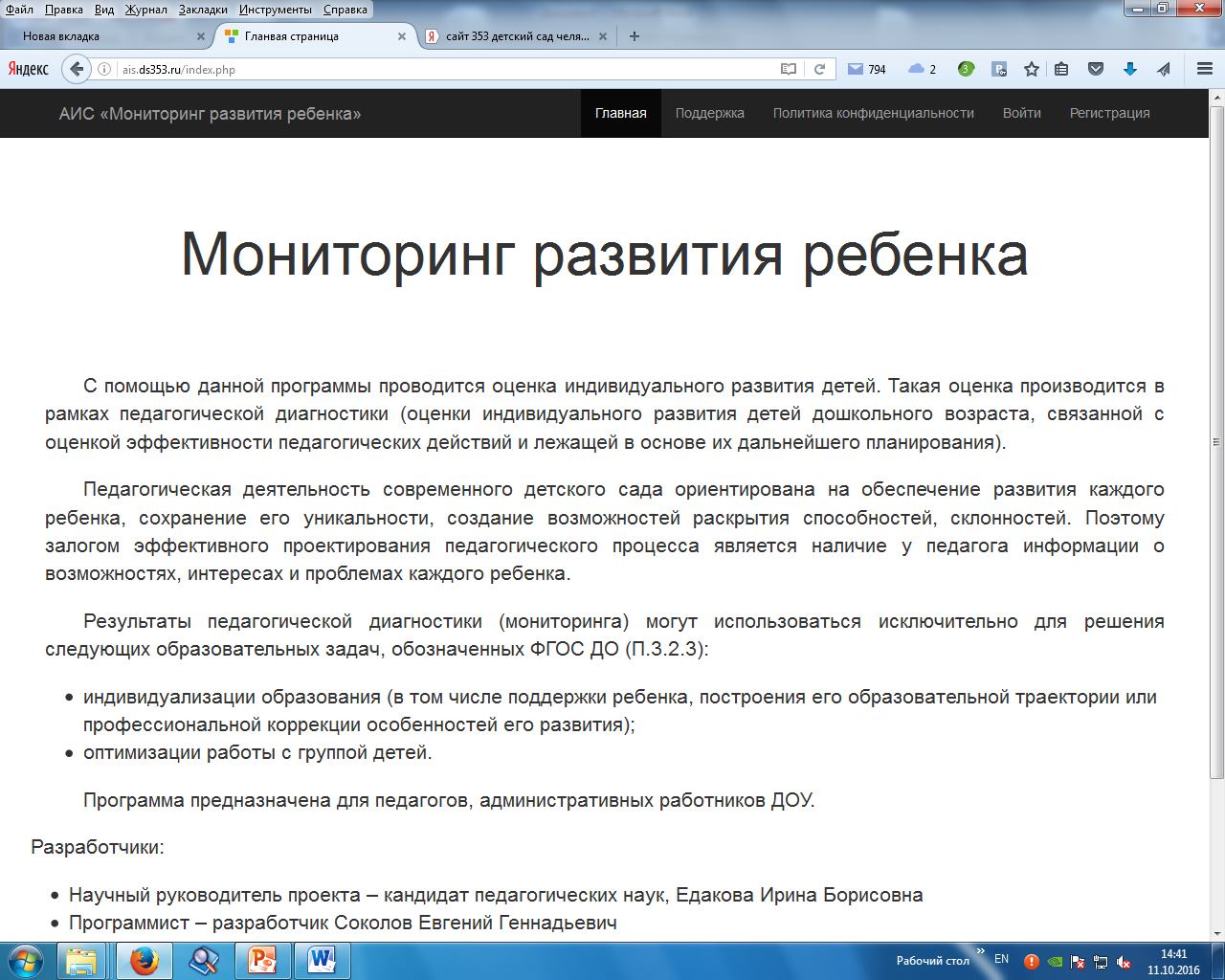 Формы и направления взаимодействия с коллегами, семьями воспитанниковВ соответствии с ФГОС дошкольного образования социальная среда дошкольного образовательного учреждения должна создавать условия для участия родителей в образовательной деятельности, в том числе посредством создания образовательных проектов совместно с семьей на основе выявления потребностей и поддержки образовательных инициатив семьи.Формы работы с родителями по реализации образовательной области «Речевое развитие»Литература:Алексеева, М.М. Методика развития речи и обучения родному языку дошкольников [Текст] /М.М. Алексеева, В.И. Яшина. – М.: Академия, 1997.Алексеева, М.М. Речевое развитие дошкольников [Текст]/М.М. Алексеева, В.И. Яшина. – М.: Академия, 1998.Альтшуллер, Г.С. Как стать гением: жизненная стратегия творческой личности [Текст] /Г.С. Альтшуллер, И.М. Верткин. – Минск, 1994. Альтшуллер, Г.С. Найти идею: введение в теорию решения изобретательской задачи [Текст] /Г.С.Альтшуллер. – Петрозаводск: Скандинавия, 2003. Андриянова, Т.Н. Учимся системно думать // Сборник игровых заданий по формированию системного мышления дошкольников[Текст] /Т.Н. Андриянова, И.Я. Гуткович, О.Н.Самойлова /под ред. Т.А. Сидорчук. – Ульяновск, 2001. Артамонова, О. Предметно-пространственная среда: ее роль в развитии личности [Текст] /О.Артамонова. //Дошкольное воспитание. №4, 2005. Арушанова, А.Г. Истоки диалога [Текст] /А.Г.Арушанова, Н.В.Дурова, Р.А.Иванкова, Е.С. Рычагина. – М.: Мозаика-Синтез, 2005.Арушанова, А.Г. Речь и речевое общение детей: Развитие диалогического общения: методическое пособие [Текст] /А.Г. Арушанова. – М.: Мозаика-Синтез, 2005.Белобрыкина, О.А. Маленькие волшебники, или на пути к творчеству [Текст] /О.А. Белобрыкина. – Новосибирск, 1993.Белобрыкина, О.А. Речь и общение [Текст] /О.А. Белобрыкина. – Ярославль: Академия развития, 1998.Большева, Т.В. Учимся по сказке. Развитие мышления дошкольников с помощью мнемотехники [Текст] /Т.В.Большева. – СПб.: Детство-Пресс,2001.Бычкова, С.С. Формирование умения общения со сверстниками у старших дошкольников: методические рекомендации [Текст]  /С.С. Бычкова. – М.:АРКТИ, 2003.Виноградов, И.Б. Страницы древней истории Южного Урала [Текст] /И.Б. Виноградов. – Челябинск, 1997.Григорович, Л.А. Формирование творческого мышления в дошкольном возрасте [Текст] /Л.А.Григорович- //Журнал практического психолога.  №3,1996. Гуткович, И.Я. Приемы РТВ в обучении составлению сказок дошкольников [Текст] /И.Я.Гуткович- // Тезисы докладов Региональной научно - практической конференции «Использование элементов ТРИЗ в обучении дошкольников и младших школьников». – Челябинск, 1998. Калашников, Г.В. Гербы и символы: Челябинск и Челябинская область. Альбом демонстрационных картин. – Спб.: ДЕТСТВО-ПРЕСС, 2007. Колосова, И.В.Современные технологии развития речи детей дошкольного возраста: учебно-методическое пособие [Текст] / сост. И.В. Колосова. – Челябинск: Изд-во «Челябинская государственная медицинская академия», 2011. Корецкая, Т.Л. Земля Уральская: энциклопедия для детей [Текст] /Т.Л.Корецкая. – Челябинск: Юж.-Ур. книжное изд-во, 2004. Корецкая, Т.Л. Путешествие по Челябинску [Текст] /Т.Л.Корецкая. – Челябинск: Юж. – Урал. кн. изд-во, 2006. Корзун, А.В. Веселая дидактика: Использование элементов ТРИЗ и РТВ в работе с дошкольниками[Текст] /А.В.Корзун. – Минск, 2000. Крохалева, Т.Н. Южноуральские писатели – детям: хрестоматия для детей дошкольного возраста [Текст] /Т.Н.Крохалева. – Челябинск, Взгляд, 2007.Мурашковская, И.Н. Когда я стану волшебником. //http://www.trizminsk.org/e/prs/232018.htmМурашковская, И.Н. Картинка без запинки. /И.Н.Мурашковская, Н.П.Валюмс //http://www.trizminsk.org/e/2312.htmНаш дом – Южный Урал: программа воспитания и развития детей дошкольного возраста на идеях народной педагогики /сост. Е.С. Бабунова, В.И. Турченко, – Челябинск: Взгляд, 2007. Нестеренко, А.А. Страна Загадок (методическая разработка). http://www.trizminsk.org/e/23105.htmНоскова, Л.П. Учимся узнавать предметы, устанавливать порядок [Текст] /Л.П. Носкова. – Смоленск: Ассоциация  XXI век, 1999. Обучение дошкольников грамоте: методическое пособие [Текст] /Л.Е. Журова Н.С. Варенцова, Н.В.Дурова, Л.Н.Невская – М.: Школа-Пресс, 2000.Общение детей в детском саду и семье [Текст]/под ред. Т.А.Репиной, Р.Б.Степкиной. – М.: Педагогика, 2006.Приказ МОиН РФ от 17.10.2013г. №1155 «Об утверждении федерального государственного образовательного стандарта дошкольного образования».Проектирование основной общеобразовательной программы ДОУ /авт.-сост.: И.Б.Едакова, И.В. Колосова А.В., Копытова, Г.Н. Кузнецова, М.Л. Семенова, С.Н. Обухова, Т.А. Сваталова, Т.А. Тарасова. – М.: Издательство «Скрипторий 2003», 2012. Сидорчук, Т.А. Технология составления творческих текстов по картине: пособие для преподавателей и студентов педагогических учебных заведений [Текст] /Т.А.Сидорчук, А.Б.Кузнецова. – Челябинск, 2000. Стародубова, Н.А. Теория и методика развития речи дошкольников: учебное пособие [Текст] / Н.А. Стародубова. – М.: Академия, 2006.Ткаченко, Т.А. Схемы для составления дошкольниками описательных и сравнительных рассказов [Текст] /Т.А. Ткаченко. – М. ГНОМ и Д, 2004.Ушакова, О.С. Методика развития речи детей дошкольного возраста: учебное пособие [Текст] /О.С. Ушакова, Е.М. Струнина. – М., 2003.Ушакова, О.С. Программа развития речи детей дошкольного возраста в детском саду [Текст] /О.С. Ушакова. – М.: ТЦ сфера, 2004.Хоменко, Н.Н. ТРИЗ как Общая теория сильного мышления: авторская страница. //http://www.trizminsk.org/e/prs/kho.htmХрестоматия по теории и методике развития речи детей дошкольного возраста [Текст] /сост. М.М. Алексеева, В.И. Яшина. – М.: Академия, 1999.Шипицына, Л.М. Азбука общения: развитие личности ребенка, навыков общения со взрослыми и сверстниками [Текст]/Л.М. Шипицына, О.В.Защиринская, А.П.Воронова, Т.А.Нилова. – СПб.:  Детство-пресс, 2008.Муниципальное бюджетное дошкольное образовательное учреждение «Детский сад присмотра и оздоровления с приоритетным осуществлением санитарно-гигиенических, профилактических и оздоровительных мероприятий и процедур № . Челябинска». Челябинск, ул. Гончаренко, 75-а, Тел. 8(351)257-37-44, телефакс 8(351)257-36-83Адрес эл.почты: mdou288@mail.ru  Сайт: www.288.mbdou-dc.ruДень неделиРежимСовместная деятельность взрослого и детей с учетом интеграции образовательных областейСовместная деятельность взрослого и детей с учетом интеграции образовательных областейСовместная деятельность взрослого и детей с учетом интеграции образовательных областейОрганизация развивающей среды для самостоятельной деятельности детей (центры активности, все помещения группы)Взаимодействие с родителями / социальными партнерами День неделиРежимГрупповая,подгрупповаяИндивидуальнаяОбразовательная деятельность в режимных моментахОрганизация развивающей среды для самостоятельной деятельности детей (центры активности, все помещения группы)Взаимодействие с родителями / социальными партнерами 1234567Утро: игры, дежурство, индивидуальная  работа, поручения, утренняя гимнастика, КГН,завтрак,          игры.Утр. гимнастика; дидактические игры, чтение худ. литературы; беседа; развивающие игры; артикуляционная и пальчиковая гимнастикаБеседа; подражательные движения; обучающие игры. Закрепление пройденного по образовательным областямОбъяснение, показ, личный пример, напоминание, ситуативный  разговор, наводящий вопрос.Обогащение предметно-развивающей среды в группе.Активизация детей на самостоятельную деятельность в центрах: книги, природы (ведение календаря природы, уход за растениями), труда (дежурство, самообслуживание, бытовой), художественного творчества; моделирования (конструирования); познавательной активности (экспериментальном), двигательной активности, музыкального развития, сюжетно-ролевые игры. Беседы, консультации (индивидуальные, групповые, подгрупповые) Совместные праздники, досуги, занятия.Наблюдения, чтение. Совместное творчество.Организация совместной трудовой деятельности (труд в природе, в группе) – субботники. Семейные творческие проекты, презентации, конкурсы.Родительские собрания, гостиные, работа родительских клубов, семинары, открытые просмотры, мастер-класс. Семинары-практикумы. Игровые образовательные программы.Анкетирование. Интерактивное  взаимодействие через сайт ДОУ. Оформление родительских уголков. Буклеты, информационные листы. Фотоальбомы.Чтение детям, заучивание наизусть.Участие в творческих конкурсах, изготовление стенгазет, книг.Показ спектаклей кукольного театра.Непосред. образоват. деятельность(НОД в соответствии с регламентом)Указывается вид и краткое содержание образовательной деятельности.(НОД в соответствии с регламентом)Указывается вид и краткое содержание образовательной деятельности.(НОД в соответствии с регламентом)Указывается вид и краткое содержание образовательной деятельности.(НОД в соответствии с регламентом)Указывается вид и краткое содержание образовательной деятельности.Беседы, консультации (индивидуальные, групповые, подгрупповые) Совместные праздники, досуги, занятия.Наблюдения, чтение. Совместное творчество.Организация совместной трудовой деятельности (труд в природе, в группе) – субботники. Семейные творческие проекты, презентации, конкурсы.Родительские собрания, гостиные, работа родительских клубов, семинары, открытые просмотры, мастер-класс. Семинары-практикумы. Игровые образовательные программы.Анкетирование. Интерактивное  взаимодействие через сайт ДОУ. Оформление родительских уголков. Буклеты, информационные листы. Фотоальбомы.Чтение детям, заучивание наизусть.Участие в творческих конкурсах, изготовление стенгазет, книг.Показ спектаклей кукольного театра.Игры, подготовка к прогулке.Прогулка:игры, наблюдения, труд, индивидуальная работа, физкультурно-оздоровительная  работа, динамический час.Подвижная игра, спортивные игры, физкультурное занятие на улице. Наблюдения за объектами живой и неживой природы. Экспериментирование. Целевые прогулки. Труд на участке, в цветнике, огороде.Беседа; подражательные движения; обучающие игры. Закрепление пройденного по образовательным областям.Коррекция.Сюжетно-ролевая игра, наблюдение, экспериментирование, исследовательская деятельность, конструирование, развивающие игры, рассказ, беседа, создание коллекций, проектная деятельность, проблемные ситуации, изготовление макетов, моделирование, сравнение, объяснение, показ, личный пример, ситуативный разговор.Обогащение предметно-развивающей среды в группе, на участке.Сюжетно-ролевые, дидактические, настольно-печатные игры. Игры с песком (со снегом).Экспериментирование (песок, вода, снег, ветер). Моделирование. Опыты. Продуктивная деятельность.Беседы, консультации (индивидуальные, групповые, подгрупповые) Совместные праздники, досуги, занятия.Наблюдения, чтение. Совместное творчество.Организация совместной трудовой деятельности (труд в природе, в группе) – субботники. Семейные творческие проекты, презентации, конкурсы.Родительские собрания, гостиные, работа родительских клубов, семинары, открытые просмотры, мастер-класс. Семинары-практикумы. Игровые образовательные программы.Анкетирование. Интерактивное  взаимодействие через сайт ДОУ. Оформление родительских уголков. Буклеты, информационные листы. Фотоальбомы.Чтение детям, заучивание наизусть.Участие в творческих конкурсах, изготовление стенгазет, книг.Показ спектаклей кукольного театра.Возвращение с прогулки, КГН, обед, работа перед сномБассейн, чтение художественной литературы.Самостоятельная деятельность детей в центрах активности.Сюжетно-ролевая игра, наблюдение, экспериментирование, исследовательская деятельность, конструирование, развивающие игры, рассказ, беседа, создание коллекций, проектная деятельность, проблемные ситуации, изготовление макетов, моделирование, сравнение, объяснение, показ, личный пример, ситуативный разговор.Самостоятельная деятельность детей в различных центрах активности.Беседы, консультации (индивидуальные, групповые, подгрупповые) Совместные праздники, досуги, занятия.Наблюдения, чтение. Совместное творчество.Организация совместной трудовой деятельности (труд в природе, в группе) – субботники. Семейные творческие проекты, презентации, конкурсы.Родительские собрания, гостиные, работа родительских клубов, семинары, открытые просмотры, мастер-класс. Семинары-практикумы. Игровые образовательные программы.Анкетирование. Интерактивное  взаимодействие через сайт ДОУ. Оформление родительских уголков. Буклеты, информационные листы. Фотоальбомы.Чтение детям, заучивание наизусть.Участие в творческих конкурсах, изготовление стенгазет, книг.Показ спектаклей кукольного театра.Возвращение с прогулки, КГН, обед, работа перед сномБассейн, чтение художественной литературы.Самостоятельная деятельность детей в центрах активности.Сюжетно-ролевая игра, наблюдение, экспериментирование, исследовательская деятельность, конструирование, развивающие игры, рассказ, беседа, создание коллекций, проектная деятельность, проблемные ситуации, изготовление макетов, моделирование, сравнение, объяснение, показ, личный пример, ситуативный разговор.Обогащение предметно-развивающей среды в группе.Игры-экспериментирования, сюжетные самодеятельные, дидактические, настольно-печ. игры. Самостоят. худож. деятельность, творческие задания; дежурство; ведение календаря природы. Работа в центрах: природы, книги, худож. творчества. Опыты. Постройки для сюжетных игр. Продуктивная деят.Беседы, консультации (индивидуальные, групповые, подгрупповые) Совместные праздники, досуги, занятия.Наблюдения, чтение. Совместное творчество.Организация совместной трудовой деятельности (труд в природе, в группе) – субботники. Семейные творческие проекты, презентации, конкурсы.Родительские собрания, гостиные, работа родительских клубов, семинары, открытые просмотры, мастер-класс. Семинары-практикумы. Игровые образовательные программы.Анкетирование. Интерактивное  взаимодействие через сайт ДОУ. Оформление родительских уголков. Буклеты, информационные листы. Фотоальбомы.Чтение детям, заучивание наизусть.Участие в творческих конкурсах, изготовление стенгазет, книг.Показ спектаклей кукольного театра.Вечер: оздоровит. и закалив.  процедуры, КГН, полдник, игрысамост. деятельность детей, инд. работаГимнастика после сна, закаливание. Продуктивная деятельность в мастерских. Сюжетно-ролевые, дидактические, досуговые  игры. Чтение худ. литературы, Совместный труд детей. Выставки. Драматизации. Показ спектаклей.Беседа; подражательные движения; обучающие игры. Закрепление пройденного по образовательным областям.Коррекция.Сюжетно-ролевая игра, наблюдение, экспериментирование, исследовательская деятельность, конструирование, развивающие игры, рассказ, беседа, создание коллекций, проектная деятельность, проблемные ситуации, изготовление макетов, моделирование, сравнение, объяснение, показ, личный пример, ситуативный разговор.Обогащение предметно-развивающей среды в группе.Игры-экспериментирования, сюжетные самодеятельные, дидактические, настольно-печ. игры. Самостоят. худож. деятельность, творческие задания; дежурство; ведение календаря природы. Работа в центрах: природы, книги, худож. творчества. Опыты. Постройки для сюжетных игр. Продуктивная деят.Беседы, консультации (индивидуальные, групповые, подгрупповые) Совместные праздники, досуги, занятия.Наблюдения, чтение. Совместное творчество.Организация совместной трудовой деятельности (труд в природе, в группе) – субботники. Семейные творческие проекты, презентации, конкурсы.Родительские собрания, гостиные, работа родительских клубов, семинары, открытые просмотры, мастер-класс. Семинары-практикумы. Игровые образовательные программы.Анкетирование. Интерактивное  взаимодействие через сайт ДОУ. Оформление родительских уголков. Буклеты, информационные листы. Фотоальбомы.Чтение детям, заучивание наизусть.Участие в творческих конкурсах, изготовление стенгазет, книг.Показ спектаклей кукольного театра.Прогулка.Все мероприятия планируются также, как и в первую половину дня.Все мероприятия планируются также, как и в первую половину дня.Все мероприятия планируются также, как и в первую половину дня.Все мероприятия планируются также, как и в первую половину дня.Беседы, консультации (индивидуальные, групповые, подгрупповые) Совместные праздники, досуги, занятия.Наблюдения, чтение. Совместное творчество.Организация совместной трудовой деятельности (труд в природе, в группе) – субботники. Семейные творческие проекты, презентации, конкурсы.Родительские собрания, гостиные, работа родительских клубов, семинары, открытые просмотры, мастер-класс. Семинары-практикумы. Игровые образовательные программы.Анкетирование. Интерактивное  взаимодействие через сайт ДОУ. Оформление родительских уголков. Буклеты, информационные листы. Фотоальбомы.Чтение детям, заучивание наизусть.Участие в творческих конкурсах, изготовление стенгазет, книг.Показ спектаклей кукольного театра.МесяцНеделя Тема Сентябрь 1(05.09.-08.09)Мой детский садСентябрь 2(11.09.-15.09)Мой домСентябрь 3 (18.09.- 22.09)УрожайСентябрь 4 (25.09.- 29.09)Золотая осеньОктябрь 1 (02.10.- 06.10)Домашние животныеОктябрь 2 (09.10.- 13.10)Я- человекОктябрь 3 (16.10.- 20.10)Мир предметов вокруг насОктябрь 4 (23.10.- 27.10)Труд взрослых. ПрофессииНоябрь 1 (30.11.- 03.11)Миром правит добротаНоябрь 2 (06.11.- 10.11)Моя семьяНоябрь 3(13.11.- 17.11)Дикие животныеНоябрь 4 (20.11.- 24.11)Зеленые друзья (комнатные растения)Декабрь 1 (27.11.- 01.12)Зима пришлаДекабрь 2 (04.12.- 08.12)Наш бытДекабрь 3 (11.12.- 15.12)Город мастеровДекабрь 4 (18.12.- 29.12)Новый годЯнварь 1 (09.01.- 12.01)Неделя игрыЯнварь 2 (15.01.- 19.01)ТранспортЯнварь Январь 3 (22.01.- 26.01)Мальчики и девочкиФевраль 1 (29.01.- 02.02)Зимние забавыФевраль 2 (05.02.- 09.02)Я в обществеФевраль 3 (12.02.- 16.02)Наши папы. Защитники ОтечестваФевраль 4 (19.02.- 22.02)Неделя безопасности (ОБЖ)Март 1 (26.02.- 07.03)8 марта. О любимых мамахМарт 2 (12.03.- 16.03)Маленькие исследователиМарт 3 (19.03.- 23.03)Весна пришлаМарт 4 (26.03.- 30.03)Книжкина неделяАпрель 1 (02.04.- 06.04)День смехаАпрель 2 (09.04.- 13.04)ПтицыАпрель 3 (16.04.- 20.04)Мир вокруг насАпрель 4 (23.04.- 27.04)Добрые волшебникиМай 1 (30.04.- 04.05)На улицах города (ПДД)Май 2 (07.05.- 11.05)Весенний праздникМай 3 (14.05.-18.05)СледопытыМай 4 (21.05.- 25.05)Вот какие мы большие.МесяцТема неделиЗадачиСовместная образовательная деятельность педагогов и детейСовместная образовательная деятельность педагогов и детейСамостоятельная деятельность детейОбразовательная деятельность в семьеМесяцТема неделиЗадачиНепосредственно образовательная деятельностьОбразовательная деятельность в режимных моментахСамостоятельная деятельность детейОбразовательная деятельность в семьеСовместная образовательная деятельность педагогов и детейСовместная образовательная деятельность педагогов и детейСамостоятельная деятельность детейОбразовательная деятельность в семьенепосредственно образовательная деятельностьобразовательная деятельность в режимных моментахСамостоятельная деятельность детейОбразовательная деятельность в семьеЗанятияИгры с предметами и  сюжетными игрушкамиОбучающие  игры  с использованием предметов и игрушекКоммуникативные игры с включением малых фольклорных форм (потешки, прибаутки, пестушки, колыбельные)Чтение,  рассматривание иллюстрацийСценарии активизирующего общенияИмитативные упражнения, пластические этюдыСовместная продуктивная деятельностьЭкскурсииДидактические игрыНастольно-печатные игрыПродуктивная деятельностьРазучивание стихотворенийРечевые задания и упражненияПоказ настольного театра, работа с фланелеграфомРечевое стимулирование (повторение, объяснение, обсуждение, побуждение, напоминание, уточнение)Беседы с опорой на зрительное восприятие и без опоры на негоХороводные игры, пальчиковые игрыФактическая беседа. Мимические, логоритмические, артикуляционные гимнастикиРечевые дидактические игрыНаблюденияЧтениеСлушание, воспроизведение, имитированиеИндивидуальная работаНаблюдение за объектами живой природы, предметным миромПраздники и развлеченияИгра-драматизация с использованием разных видов театров. Игры в парах и совместные игрыСамостоятельная художественно-речевая деятельность детейСюжетно-ролевые игрыТеатрализованные игрыДидактические игрыНастольно-печатные игрыСовместнаяпродуктивная и игровая деятельность детейРечевые игры БеседыЧтение, рассматривание иллюстрацийИгры-драматизации. Совместные семейные проектыРазучивание скороговорок, чистоговорокИспользованиепространстваВлияние пространства на развитие ребенкаМногофункциональное использование  всех помещений ДОУ. Использование спален, раздевалок увеличивают пространство для детейУдаление «познавательных центров» от игровых существенно влияет на результат работы в этих центрахСоздание игрового пространства, логопункта и т.д. дают возможность детям осваивать все пространство ДОУ.Расширяются возможности для освоения образовательного пространства.«Изрезанность» пространства. «Лабиринтное» расположение мебели (при этом мебель не должна быть высокой, чтобы визуально не исчезло ощущение простора, света в помещении)Развивается ориентировка в пространствеГибкость, мобильность обстановки во всех помещениях ДОУУ ребенка есть возможность заняться проектированием обстановки Все пространство «разбирается» на части и вместо целостного пространства проектируется множество небольших «центров», в которых относительно полно представлены различные виды деятельности и имеется все необходимое оборудование У ребенка есть возможность целенаправленных, сосредоточенных занятий каким-либо видом деятельности, концентрация внимания, усидчивостьВременная последовательность разных видов жизнедеятельностиРебенок учится планировать свою деятельность более организованно и целесообразно проводить свободное времяОптимальное сочетание в режиме дня регламентированной целенаправленной познавательной деятельности под руководством взрослых, нерегламентированной деятельности при организации взрослым и свободной деятельности (соответственно 20:40:40)  Оптимальное сочетание для поддержания активности ребенка в течение дняВремя для общения по схемам:«я - я»«я - педагог»«я - друг, друзья»«я -  все»Разнообразие общения - разнообразие информации, расширение ориентировки в окружающем миреИспользование предметного окруженияВлияние пространства на интеллектуальное развитие ребенкаИспользование многофункциональных, вариативных модулейРазвитие конструктивного мышленияРазнообразное стационарное оборудование сюжетно-ролевых игр (игры всегда развернуты)Ориентировка в окружающей действительностиДидактические игры и пособия по всем разделам программы в доступном местеИнтеллектуальное развитиеШирокое использование в интерьере значков, моделей, символов. Развивается познавательный интерес, пытливость, любознательностьУголокОборудование и  наименованияЦелимладший дошкольный возрастмладший дошкольный возрастмладший дошкольный возрастКнижный уголокСтеллаж для книг. Комплексы артикуляционной гимнастики.Картотеки: потешек о еде, дидактических игр и упражнений «Введение в звуковую действительность», занятий по умственному воспитанию,на развитие речевого дыхания.Художественная литература по возрасту.Наглядно- дидактическое пособие «Лето» (рассказы по картинкам).Методическое пособие с дидактическим материалом «Посуда».Фланелевые странички: «Кто в домике живет», « Где моя мама?».Цветные карточки для пересказа.Дидактический материал: «Зима», «Весна», «Лето», «Осень»Картотека пальчиковых игр по лексическим темамТематический словарь в картинках «Фрукты, Овощи»1.Формирование навыка слушания, умения обращаться с книгой.2.Формирование и расширение представлений об окружающем.№ п/пОрганизационная формаЦельТемы:Педагогические беседыОбмен мнениями о развитии ребенка, обсуждение характера, степени и возможных причин проблем, с которыми сталкиваются родители и педагоги в процессе его воспитания и обученияОсобенности и проблемы речевого
развития у детей раннего возраста.Тематические консультацииСоздание условий, способствующих преодолению трудностей во взаимодействии педагогов и родителей по вопросам речевого развития детей в условиях семьиРазвитие речи в раннем возрасте - это серьезно!Родительские собранияВзаимное общение педагогов и родителей по актуальным проблемам речевого развития детей, расширение педагогического кругозора родителейРоль семьи в развитии речи ребенка. Роль пальчиковой гимнастики в развитии речи ребенка.Проектная деятельность совместно с родителямиОрганизация предметно-развивающей среды с участием родителей. Семейные проекты: «Колобок»; «Витамины растут на грядке»;«Что такое снег».Долгосрочный проект«Развитие  речи  младших дошкольников  через сказку».